Yorkshire and Humber Information Governance Group (YHIGG) AgendaMeeting Date: 28 June 2019Meeting Time: 10:00-13:00Venue: Reception Room, Huddersfield Town HallAgenda Items:10:00-10:10 Welcome and housekeeping (Andy Nutting)10:10-10:50 Article 89 provisions for archives, research etc. (Kevin Mulley – The National Archives)10:50-11:00 Freedom of Information s.46 Code Update (Kevin Mulley – The National Archives)11:00-11:10 TNA’s work with the ICO on their FOI strategy (Kevin Mulley – The National Archives)11:10-11:40 Tea and Coffee Break/Networking11:40-12:10 Developing tools to support organisational GDPR implementation (Katy Deacon - Kirklees Council)12:10-12.30 The Discovery and Cleanse Tool/Principle 6 of GDPR – Storage Limitation (Sandip Ghattaure - Leeds City Council)12:30-12:50 GDPR and Brexit (Tim Turner – 2040 Training)12:50-13:00 Any Other Business and Next Meeting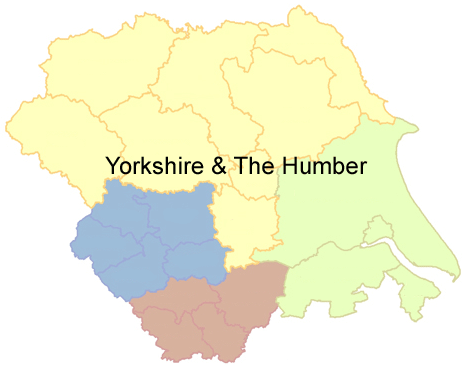 